Violet Hills On Farm Sale 2021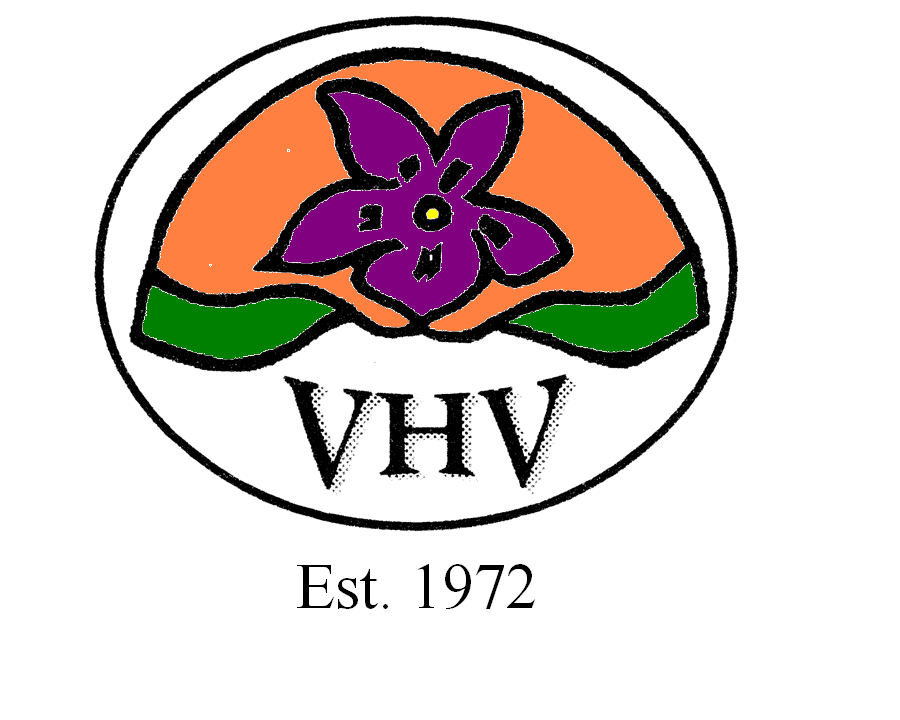 Corrections in catalogueLot 2    Violet Hills Q206E (P)     VHVQ206E                           Violet Hills Gaelic Warrior (P) VHVG16E            Violet Hills Neville (P)  VHVN68E                                                 Violet Hills Gadfly (P)  VHVG15E                                                 Violet Hills Jacquard (P)  VHVJ163E            Violet Hills Mandy 25 (P)  VHVM25E                                                  Violet Hills Gingersnaps (P)  VHVG183EMarch 2021 Australasian Charolais BREEDPLAN Analysis                         CE Dir       CE Dtrs       GL        BW       200D     400D    600D   MCW      Milk       SS      EBV            +12.10      +10.60       -4.3     -2.0        +7           +14      +17       +21         +3        +1.8         Acc               37%         30%           37%      53%      62%       63%      59%      53%        42%      73%Domestic Index   +$44           Export Index  +$62  Note   The photo, video and description are correctLOT 46   This lot will consist of 8 unjoined heifers.Video correctionsVideo of Lot 22 is the correct bull and correct lot. The tattoo is incorrect and should be VHVQ134E.Video of Lot 27 is the correct bull and correct lot. The tattoo is incorrect and should be VHVQ278E.